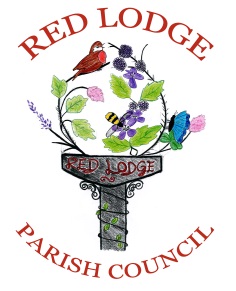 Parish Office, Sports Pavilion, Hundred Acre Way, Red Lodge, Suffolk, IP28 8XR 01638 551257  http://redlodge.onesuffolk.netMinutes for the ordinary meeting of Red Lodge Parish Council held on 8th April 2014 at the Red Lodge Millennium Centre at 7pm.Present:     Ben Graveston      		Chair    Clare Bloomfield.                    Vice Chair    Andy Younger    Roger Dicker    Andy Drummond			    Carol Downs	    Clive MacLeod BEM	    Angie Sewell                 11 Parish members in attendanceApologies:   The Head Teacher from St Christoper’s School & the Police are unable to attend.  Declarations of InterestCllr Dicker & Cllr Drummond declared an interest in Planning. Cllr Graveston declared he is on the Police Commission panel Before the meeting starts The Parish Clerk lets the public know that as the previous Chair of Red Lodge Parish Council has resigned it is now that the Parish Council will receive nominations & vote for the position of Chair & Vice Chair.Nomination for new ChairCllr Drummond proposed Cllr Graveston, at this point Cllr Graveston went out of the room.  Cllr Bloomfield -  2ND.  No one else proposed, All agreedNomination for New Vice ChairCllr Drummond - Proposed Cllr BloomfieldCllr MacLeod -  2NDNo one else proposed, All agreed  Guest SpeakersPolice – Did not attendCounty Cllr L Chambers  - Nothing to repotDistrict Cllr R Dicker -  had a meeting with Crest Nicholson at the District offices to discuss the final changes to their submitted planning application for 374 homes on the yellow land, the application is expected to be determined on Wednesday 14th May 2014 at FHDC planning committee at 6pmA resident from Sainfoin Close has made a complaint regarding a neighbour’s front garden being very messy.  Photos were sent to FHDC & an enforcement officer will be getting in touch with the resident.A resident complained regarding construction traffic on the Estate, Crest Nicolson are looking into it.  The unfinished pathways should be finished off over the Easter Holidays.A resident sent in a complaint regarding the Dirty Dog Poo bins.  Dave Lingard the Environmental Health Officer has been out to look at them & Forest Heath District Council answered the residents’ complaints.  The two dog poo bins at the Sports Pavilion are now emptied twice a week.  The Bins are the new Shops are now complete & are being emptied twice a week by Forest Heath District Council. District Cllr A Drummond – Nothing to reportSports Pavilion – The Insurers have been in contact & are dealing with the claim for the doors & parts of the building that where damaged in accident last month.  As per last month, bookings are up & profits are up on this time last year.   Millennium Centre – the Parish Keeper is currently getting quotes to remove a tree from one of the path ways in the Millennium Centre car park. St Christopher’s School – Nothing to reportRed Lodge Dog Fouling Action Group – the Group put a questionnaire that was published in the Turnpike asking residents of Red Lodge their thoughts on how the action group can be effective in dealing with the issue of Dog Fouling in Red Lodge.  Response has been slow but the action group plan on keeping up the awareness of the questionnaire to get as many as possible to fill it in & return it.  Once all the information is back the action group plan to compile a leaflet educating people on the health implications of dog fooling, the best way to dispose of dog poo etc.  The children of St Christopher’s will be doing the illustrations for the leaflet.  Public Questions – Herringswell Parish Clerk & Council members attended our meeting to give information regarding the planning permission for the extra homes to be built in Red Lodge.   Herringswell have objected as well as other parish Councils, Despite all the letters of complaint & evidence that where sent into Forest Heath the planning office said he is not willing to consider this evidence that the sewage system will be unable to cope with yet more housing.  Cllr Dicker will chase up the planning department regarding the evidence that was submitted & see if it will need to be re submitted.  Minutes from 3rd December 2013, 11th March 2014 & 25th Feb 2014 to be confirmed - Minutes from 3rd December 2013All AgreedMinutes from Extraordinary Meeting 25th Feb 2014Proposed – Cllr MacLeod2ND – Cllr SewellAll Agreed Minuets from 11th March 2014Proposed – Cllr Bloomfield2ND – Cllr MacLeodInsurance of £1,840.20 was paid to Business Services at CBS, the insurance has been back dated to October 2013.Bring site for Recycling Bins – It was agreed that the Sports Pavilion is the best location for the recycling bins. It is also agreed that the Parish Clerk will contact FHDC letting them know there decision that the Parish Council made & the help co-ordinate the setting up of the Bring Site.Proposed – Cllr MacLeod2ND – Cllr Downs  Correspondence –Gross & Co Solicitors setting out their terms & conditions for them represent the Parish Council in the transfer of the MUGA & Play area to the Parish Council from Crest Nicolson. Proposed – Cllr Sewell2ND – Cllr MacLeodAll agreedCommunity Action Suffolk setting out what Red Lodge Parish Council will gain by being a member.National Non Domestic Rates Demand – the Parish Clerk was asked to enquire if the Parish Council can get this bill reduced. Planning Application – No CommentsCllr Dicker asked if any of the Parish Council would like to accompany him to the planning meeting taking place on 14th May 2014 regarding the final decision on the planning permission for Crest Nicolson & the further housing to be built in Red Lodge.  Cllr Graveston & Cllr Bloomfield to attend meeting.Finance & Resource Management – All cheques signed The Red Lodge Parish AGM will be held on 13th May 2014 at the Millennium Centre, Red Lodge, commencing at 7pm followed by an Ordinary Parish Council meeting.  The Annual Parish Meeting will be held on 20th May 2014 at the Millennium Centre, Red Lodge, commencing at 7pm.Signed …………………………………  Date…………………………..	Chairman  Meeting closed at 8.10pmRed Lodge Parish Council confidential meeting Agenda(1) Stock taking at the Sports Pavilion using best practice.  The Pavilion manager will research the best till to use that can keep track of all the stock that is sold.  Cllr MacLeod will conduct monthly stock checks for the next 6 months in the interim. Proposed – Cllr Bloomfield2ND – Cllr GravestonAll Agreed(2)  Setting a budget for Ian – how much he can spend at Bussens & Parkin per month to maintain the village & parks.It is agreed that the Pariah Keeper will have a budget of £100 per transaction for general repair etc. bigger projects will need to be brought to the attention to the Parish Clerk.  Will also record how much is spent on what play area so that this can be taken out of the commutative sum. Proposed – Cllr Bloomfield2ND – Cllr GravestonAll Agreed(3)  Section 106 / Commutative SumWas suggested that the Parish Council have a meeting with David Berkin regarding the £120,000 that is left for the village to spend.  This sum could be used to pay for the new Sports Pavilion glass doors. Confidential meeting closed at 9pm.